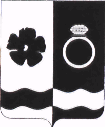 Муниципальное казённое учреждение«Отдел культуры, молодёжной политики, спорта и туризма администрации Приволжского муниципального района»ул.Революционная , д.63, г.Приволжск, Ивановская область, 155550, тел.8 (49339) 2-11-40, 2-13-93e-mail: okmcit_priv2020@mail.ru                       План - график мероприятий учреждений культуры и спортаПриволжского муниципального районас  20.02.2023 года по  26.02.2023 годаНачальник                                                                                                                                                                    Т.Н. Кучина МКУ «ОКМСиТ» МКУ «ОКМСиТ» МКУ «ОКМСиТ» МКУ «ОКМСиТ» МКУ «ОКМСиТ» МКУ «ОКМСиТ» МКУ «ОКМСиТ» МКУ «ОКМСиТ» МКУ «ОКМСиТ» МКУ «ОКМСиТ» МКУ «ОКМСиТ» МКУ «ОКМСиТ» МКУ «ОКМСиТ» МКУ «ОКМСиТ» МКУ «ОКМСиТ»№п/пНазвание мероприятияДата, время место проведенияДата, время место проведенияУчастники мероприятияУчастники мероприятияУчастники мероприятияОтветственное лицоОтветственное лицоОтветственное лицоПартнеры по проведениюПартнеры по проведениюПартнеры по проведениюУчастие в СМИУчастие в СМИ1.Концертная программа, посвящённая Дню защитника Отечества.21.02.202317:0021.02.202317:00жители городажители городажители городаКучина Т.Н.Кучина Т.Н.Кучина Т.Н.МБУ ГДКМБУ ГДКМБУ ГДК2.Городское гуляние «Сударыня Масленица».26.02.202311:0026.02.202311:00жители городажители городажители городаКучина Т.Н.Кучина Т.Н.Кучина Т.Н.МБУ ГДКМБУ ГДКМБУ ГДКМБУ ГДКМБУ ГДКМБУ ГДКМБУ ГДКМБУ ГДКМБУ ГДКМБУ ГДКМБУ ГДКМБУ ГДКМБУ ГДКМБУ ГДКМБУ ГДКМБУ ГДКМБУ ГДКМБУ ГДК№п/пНазвание мероприятияДата, время место проведенияДата, время место проведенияУчастники мероприятияУчастники мероприятияУчастники мероприятияУчастники мероприятияОтветственное лицоОтветственное лицоПартнеры по проведениюПартнеры по проведениюПартнеры по проведениюУчастие в СМИУчастие в СМИ1.Кинопоказы22.02.2023-26.02.2023кинозал22.02.2023-26.02.2023кинозалжители городажители городажители городажители городаБорисова В.Н.Борисова В.Н.Фонд киноФонд киноФонд киноОф. страницы ГДК (ВК, ОК)Оф. страницы ГДК (ВК, ОК)2.Участие в XXII Международном конкурсе-фестивале музыкально-художественного творчества «душа России».20.02.2023г. Кострома20.02.2023г. КостромаОХК «Колибри»ОХК «Колибри»ОХК «Колибри»ОХК «Колибри»Васильева О.В.Васильева О.В.Оф. страницы ГДК (ВК, ОК)Оф. страницы ГДК (ВК, ОК)3.Концертная программа, посвящённая Дню защитника Отечества.21.02.202317:0021.02.202317:00жители городажители городажители городажители городаСмирнова М.Г.Смирнова М.Г.МКУ «ОКМСиТ»МКУ «ОКМСиТ»МКУ «ОКМСиТ»Оф. страницы ГДК (ВК, ОК)Оф. страницы ГДК (ВК, ОК)4.Спектакль Ивановского драм.театра«Бумажный патефон».22.02.202313:0022.02.202313:00школьники, жители городашкольники, жители городашкольники, жители городашкольники, жители городаСмирнова М.Г.Смирнова М.Г.Отдел образованияОтдел образованияОтдел образованияОф. страницы ГДК (ВК, ОК)Оф. страницы ГДК (ВК, ОК)5.Участие во Всероссийском конкурсе-фестивале авторского танца «Почерк».24.02.2023г. Иваново24.02.2023г. ИвановоОХК «Колибри»ОХК «Колибри»ОХК «Колибри»ОХК «Колибри»Васильева О.В.Васильева О.В.Оф. страницы ГДК (ВК, ОК)Оф. страницы ГДК (ВК, ОК)6.Квартирник «Музыка моей души» Н.Филипов24.02.23г15.00Малый залПК24.02.23г15.00Малый залПКжители городажители городажители городажители городаЛебедева М.А.Лебедева М.А.Оф. страницы ГДК (ВК, ОК)Оф. страницы ГДК (ВК, ОК)7.Молодёжная программа «Танцующий мост».23.02.202325.02.202319:0023.02.202325.02.202319:00молодежьмолодежьмолодежьмолодежьЛебедева М.А.Лебедева М.А.Оф. страницы ГДК (ВК, ОК)Оф. страницы ГДК (ВК, ОК)8.Городское гуляние «Сударыня Масленица».26.02.202311:0026.02.202311:00жители городажители городажители городажители городаЖукова Ю.Л.Жукова Ю.Л.МКУ «ОКМСиТ»МКУ «ОКМСиТ»МКУ «ОКМСиТ»Оф. страницы ГДК (ВК, ОК)Оф. страницы ГДК (ВК, ОК)МКУ ЦГБМКУ ЦГБМКУ ЦГБМКУ ЦГБМКУ ЦГБМКУ ЦГБМКУ ЦГБМКУ ЦГБМКУ ЦГБМКУ ЦГБМКУ ЦГБМКУ ЦГБМКУ ЦГБМКУ ЦГБМКУ ЦГБ№п/пНазвание мероприятияДата, время место проведенияДата, время место проведенияДата, время место проведенияУчастники мероприятияУчастники мероприятияУчастники мероприятияУчастники мероприятияОтветственное лицоОтветственное лицоОтветственное лицоПартнеры по проведениюПартнеры по проведениюУчастие в СМИ1.Международный день родного языка.Выставка, познавательный час «Родной. Русский. Твой.»Книжная выставка, беседа – «Язык мой гордость моя».Акция «Берегите наш язык!».21.02.2023Детский отделРождественский отделТолпыгинский отдел21.02.2023Детский отделРождественский отделТолпыгинский отдел21.02.2023Детский отделРождественский отделТолпыгинский отделпользователи,школьники, жителипользователи,школьники, жителипользователи,школьники, жителипользователи,школьники, жителиЗав. детским отделомКомарова Н.А.Библиотекарь Морозова Н.А.Библиотекарь Дехтерева О.В.Зав. детским отделомКомарова Н.А.Библиотекарь Морозова Н.А.Библиотекарь Дехтерева О.В.Зав. детским отделомКомарова Н.А.Библиотекарь Морозова Н.А.Библиотекарь Дехтерева О.В.https://vk.com/detskiiotdelmkycgbhttps://vk.com/privbibl2.Экологическое воспитание.Акция, книжная выставка «Любить, ценить и охранять».21.02.2023Ингарский отдел21.02.2023Ингарский отдел21.02.2023Ингарский отделпользователи,школьники,жители селапользователи,школьники,жители селапользователи,школьники,жители селапользователи,школьники,жители селаБиблиотекарьИлларионова Е.В.БиблиотекарьИлларионова Е.В.БиблиотекарьИлларионова Е.В.https://vk.com/privbibl3.День защитника Отечества.Мастер-класс«Открытка для папы»Книжная выставка«Стоит на страже Родины солдат».Книжная выставка «На защите Родины».Игровая программа «Будущим солдатам!»Книжная выставка «Светочи России – великие полководцы».Патриотический час  – «Русский солдат умом и силою богат».Игра-викторина «Аты-Баты- шли солдаты».Урок мужества «С русским воином через века».Акция «О Родине, о мужестве, о славе».22.02.2023Горки – Чириковский отделДетский отделИнгарский отделКунестинский отделРождественский отделТолпыгинский отделФедорищенский отделНовский отдел22.02.2023Горки – Чириковский отделДетский отделИнгарский отделКунестинский отделРождественский отделТолпыгинский отделФедорищенский отделНовский отдел22.02.2023Горки – Чириковский отделДетский отделИнгарский отделКунестинский отделРождественский отделТолпыгинский отделФедорищенский отделНовский отделПользователи (дошкольники, школьники)Пользователи (дошкольники, школьники)Пользователи (дошкольники, школьники)Пользователи (дошкольники, школьники)БиблиотекарьБелова Л.А.БиблиотекарьЗайцева В.Е.Библиотекарь Илларионова Е.В.Библиотекарь Постникова О.В.Библиотекарь Морозова Н.А.БиблиотекарьДехтерева О.В.Библиотекарь Клюзова И.Е.Библиотекарь Беляева Н.А.БиблиотекарьБелова Л.А.БиблиотекарьЗайцева В.Е.Библиотекарь Илларионова Е.В.Библиотекарь Постникова О.В.Библиотекарь Морозова Н.А.БиблиотекарьДехтерева О.В.Библиотекарь Клюзова И.Е.Библиотекарь Беляева Н.А.БиблиотекарьБелова Л.А.БиблиотекарьЗайцева В.Е.Библиотекарь Илларионова Е.В.Библиотекарь Постникова О.В.Библиотекарь Морозова Н.А.БиблиотекарьДехтерева О.В.Библиотекарь Клюзова И.Е.Библиотекарь Беляева Н.А.https://vk.com/detskiiotdelmkycgbhttps://vk.com/privbibl4.К 80 – летию подвига А. МатросоваУрок мужества «Ушедший в бессмертье…»25.02.2023Кунестинский отдел25.02.2023Кунестинский отдел25.02.2023Кунестинский отделБиблиотекарь Постникова О.В.Библиотекарь Постникова О.В.Библиотекарь Постникова О.В.5.МасленицаИгровая программа«Масленичные забавы».Игровая программа «На горах покататься, в блинах поваляться!»Познавательный час - «Масленица добра – накормит всех сполна».Библиопосиделки  «Праздник Солнца – Масленица».26.02.2023Горки – Чириковский отделИнгарский отделРождественский отделТолпыгинский отдел26.02.2023Горки – Чириковский отделИнгарский отделРождественский отделТолпыгинский отдел26.02.2023Горки – Чириковский отделИнгарский отделРождественский отделТолпыгинский отделЖители селаПользователиЖители селаПользователиЖители селаПользователиЖители селаПользователиБиблиотекарьБелова Л.АБиблиотекарьИлларионова Е.В.Библиотекарь Морозова Н.А.Библиотекарь Дехтерева О.В.БиблиотекарьБелова Л.АБиблиотекарьИлларионова Е.В.Библиотекарь Морозова Н.А.Библиотекарь Дехтерева О.В.БиблиотекарьБелова Л.АБиблиотекарьИлларионова Е.В.Библиотекарь Морозова Н.А.Библиотекарь Дехтерева О.В.https://vk.com/detskiiotdelmkycgb6.«Людям планеты - мир без тревог и слез. Борьба с терроризмом. Акция. Беседа.26.02.2023Федорищенский отдел26.02.2023Федорищенский отдел26.02.2023Федорищенский отделЖители селаПользователи (дошкольники, школьники)Жители селаПользователи (дошкольники, школьники)Жители селаПользователи (дошкольники, школьники)Жители селаПользователи (дошкольники, школьники)БиблиотекарьКлюзова И.Е.БиблиотекарьКлюзова И.Е.БиблиотекарьКлюзова И.Е.https://vk.com/privbiblМБУ ДО ДМШМБУ ДО ДМШМБУ ДО ДМШМБУ ДО ДМШМБУ ДО ДМШМБУ ДО ДМШМБУ ДО ДМШМБУ ДО ДМШМБУ ДО ДМШМБУ ДО ДМШМБУ ДО ДМШМБУ ДО ДМШМБУ ДО ДМШМБУ ДО ДМШМБУ ДО ДМШ№п/пНазвание мероприятияДата, время место проведенияУчастники мероприятияУчастники мероприятияУчастники мероприятияУчастники мероприятияОтветственное лицоОтветственное лицоОтветственное лицоОтветственное лицоПартнеры по проведениюПартнеры по проведениюУчастие в СМИУчастие в СМИ1.Запись номеров на  смотр-конкурс на ХIV областной конкурс музыкального творчества юных талантов «Новые имена», посвященного 150-летию С.В. Рахманинова.февральДМШ г. Приволжскаактовый залучащиесяучащиесяучащиесяучащиесяЗав.фортепианным отделомПопова И.А.Зав.фортепианным отделомПопова И.А.Зав.фортепианным отделомПопова И.А.Зав.фортепианным отделомПопова И.А.2.Внутришкольный этап  III Всероссийского  конкурса юных пианистов им. Е.А. Охотиной.февральДМШ г. Приволжскаактовый залучащиесяучащиесяучащиесяучащиесяЗав.фортепианным отделомПопова И.А.Зав.фортепианным отделомПопова И.А.Зав.фортепианным отделомПопова И.А.Зав.фортепианным отделомПопова И.А.3.Музыкальная гостиная «Евгений Крылатов - писатель музыки».22.02.202310:00ДМШ г. Приволжскаактовый зал Преподаватель Мясникова Г.Б.Преподаватель Мясникова Г.Б.Преподаватель Мясникова Г.Б.Преподаватель Мясникова Г.Б.4.Музыкальная открытка «День защитника Отечества» (видеопоздравление).22.02.2023ДМШ г. ПриволжскаПреподаватель Мясникова Г.Б.Преподаватель Мясникова Г.Б.Преподаватель Мясникова Г.Б.Преподаватель Мясникова Г.Б.5.Участие в III Всероссийском конкурсе юных вокалистов и вокальных ансамблей им. Е. Г.Архангельской.Ивановское музыкальное училище (колледж) г.ИвановоПреподаватель Зайцева Е.М.Преподаватель Зайцева Е.М.Преподаватель Зайцева Е.М.Преподаватель Зайцева Е.М.6.Академический ансамбль песни и пляски Российской Армии имени А. В. Александрова.23.02.2023ДМШ г. ПриволжскВКЗДиректор Дугин А.В.Директор Дугин А.В.Директор Дугин А.В.Директор Дугин А.В.МБУ ДО ДШИМБУ ДО ДШИМБУ ДО ДШИМБУ ДО ДШИМБУ ДО ДШИМБУ ДО ДШИМБУ ДО ДШИМБУ ДО ДШИМБУ ДО ДШИМБУ ДО ДШИМБУ ДО ДШИМБУ ДО ДШИМБУ ДО ДШИМБУ ДО ДШИМБУ ДО ДШИ№п/пНазвание мероприятияДата, время место проведенияУчастники мероприятияУчастники мероприятияУчастники мероприятияУчастники мероприятияОтветственное лицоОтветственное лицоОтветственное лицоОтветственное лицоПартнеры по проведениюПартнеры по проведениюУчастие в СМИУчастие в СМИ1.I этап III Всероссийского конкурс   юных пианистов им. Е.А. Охотиной.     20.02.2023 16.00 МБУ ДО ДШИ г. ПлёсучащиесяучащиесяучащиесяучащиесяПреподавательФилатова М.Б.                   ПреподавательФилатова М.Б.                   ПреподавательФилатова М.Б.                   ПреподавательФилатова М.Б.                   ----2.Выставка ко Дню защитника Отечества «Слава Армии родной».    22.02.2023 14.00МБУ ДО ДШИ г. Плёс     учащиеся     учащиеся     учащиеся     учащиесяПреподавательКадыльская Ж.А.ПреподавательКадыльская Ж.А.ПреподавательКадыльская Ж.А.ПреподавательКадыльская Ж.А.----МАУ ФКиС «Арена»МАУ ФКиС «Арена»МАУ ФКиС «Арена»МАУ ФКиС «Арена»МАУ ФКиС «Арена»МАУ ФКиС «Арена»МАУ ФКиС «Арена»МАУ ФКиС «Арена»МАУ ФКиС «Арена»МАУ ФКиС «Арена»МАУ ФКиС «Арена»МАУ ФКиС «Арена»МАУ ФКиС «Арена»МАУ ФКиС «Арена»МАУ ФКиС «Арена»№п/пНазвание мероприятияДата, время место проведенияДата, время место проведенияУчастники мероприятияУчастники мероприятияУчастники мероприятияОтветственное лицоОтветственное лицоОтветственное лицоОтветственное лицоПартнеры по проведениюПартнеры по проведениюУчастие в СМИУчастие в СМИ1.Работа с документацией; работа в соц. сетях,работа в системеАИС ГТО,(тренировки согласно расписанию).20.02.2023-26.02.202320.02.2023-26.02.2023Касаткина Н.А.Шварева Е.Н. Грибков А.Ю.Касаткина Н.А.Шварева Е.Н. Грибков А.Ю.Касаткина Н.А.Шварева Е.Н. Грибков А.Ю.Касаткина Н.А.Шварева Е.Н. Грибков А.Ю.2.Тренировочный процесс по йоге.20.02.202324.02.202318:00МАУ ФКиС «Арена»20.02.202324.02.202318:00МАУ ФКиС «Арена»жители городажители городажители городаГрибков А.Ю.Грибков А.Ю.Грибков А.Ю.Грибков А.Ю.Соц.сетиСоц.сети3.Мини-футбол20.02.202222.02.2023-24.02.202319.30МАУ ФКиС «Арена»20.02.202222.02.2023-24.02.202319.30МАУ ФКиС «Арена»18+18+18+Грибков А.Ю.Грибков А.Ю.Грибков А.Ю.Грибков А.Ю.Соц.сетиСоц.сети4.Тренировочный процесс по Дзюдо.21.02.202323.02.202318:0025.02.202310:00МАУ ФКиС «Арена»21.02.202323.02.202318:0025.02.202310:00МАУ ФКиС «Арена»Грибков А.Ю.Грибков А.Ю.Грибков А.Ю.Грибков А.Ю.Соц.сетиСоц.сети5.Тренировочный процесс по фитнесу.22.02.202319:00МАУ ФКиС «Арена»22.02.202319:00МАУ ФКиС «Арена»Жители городаЖители городаЖители городаШварева Е.Н.Шварева Е.Н.Шварева Е.Н.Шварева Е.Н.Соц.сетиСоц.сети6.Волейбол22.02.2023МАУ ФКиС «Арена»22.02.2023МАУ ФКиС «Арена»работники администрацииработники администрацииработники администрацииШварева Е.Н.Шварева Е.Н.Шварева Е.Н.Шварева Е.Н.Соц.сетиСоц.сети7.Тренировочный процесс по волейболу.24.02.202315.00МАУ ФКиС «Арена»24.02.202315.00МАУ ФКиС «Арена»школьникишкольникишкольникиГрибков А.Ю.Грибков А.Ю.Грибков А.Ю.Грибков А.Ю.Соц.сетиСоц.сети8.Северная ходьба.22.02.202324.02.202314:00стадион «Труд»22.02.202324.02.202314:00стадион «Труд»участникиучастникиучастникиШварева Е.Н.Шварева Е.Н.Шварева Е.Н.Шварева Е.Н.Соц.сетиСоц.сети9.Тренировочный процесс по мини футболу.20.02.202318:0022.02.202315:0025.02.202312:00МАУ ФКиС «Арена»20.02.202318:0022.02.202315:0025.02.202312:00МАУ ФКиС «Арена»ШкольникиШкольникиШкольникиГрибков А.Ю.Грибков А.Ю.Грибков А.Ю.Грибков А.Ю.Соц.сетиСоц.сетиМУ Редакция Приволжская ВолнаМУ Редакция Приволжская ВолнаМУ Редакция Приволжская ВолнаМУ Редакция Приволжская ВолнаМУ Редакция Приволжская ВолнаМУ Редакция Приволжская ВолнаМУ Редакция Приволжская ВолнаМУ Редакция Приволжская ВолнаМУ Редакция Приволжская ВолнаМУ Редакция Приволжская ВолнаМУ Редакция Приволжская ВолнаМУ Редакция Приволжская ВолнаМУ Редакция Приволжская ВолнаМУ Редакция Приволжская ВолнаМУ Редакция Приволжская Волна№п/пНазвание мероприятияДата, время место проведенияДата, время место проведенияУчастники мероприятияУчастники мероприятияУчастники мероприятияОтветственное лицоОтветственное лицоОтветственное лицоПартнеры по проведениюПартнеры по проведениюПартнеры по проведениюУчастие в СМИУчастие в СМИ1.«Заметки огородника»20.02.202308:00, 11:0015:00, 21:0020.02.202308:00, 11:0015:00, 21:00Жители районаЖители районаЖители районагл. редакторВетчинников Д.В.гл. редакторВетчинников Д.В.гл. редакторВетчинников Д.В.2.«Туристический дилижанс»21.02.202308:00, 11:0015:00, 21:0021.02.202308:00, 11:0015:00, 21:00Жители районаЖители районаЖители районагл. редакторВетчинников Д.В.гл. редакторВетчинников Д.В.гл. редакторВетчинников Д.В.МКУ ЦГБМКУ ЦГБМКУ ЦГБ3.«Между нами девочками»22.02.202308:00, 11:0015:00, 21:0022.02.202308:00, 11:0015:00, 21:00Жители районаЖители районаЖители районагл. редакторВетчинников Д.В.гл. редакторВетчинников Д.В.гл. редакторВетчинников Д.В.4.«Светофор»23.02.202308:00, 11:0015:00, 21:0023.02.202308:00, 11:0015:00, 21:00Жители районаЖители районаЖители районагл. редакторВетчинников Д.В.гл. редакторВетчинников Д.В.гл. редакторВетчинников Д.В.ГИБДДг. ПриволжскГИБДДг. ПриволжскГИБДДг. Приволжск5.«Музыка детства»24.02.202308:00, 11:0015:00, 21:0024.02.202308:00, 11:0015:00, 21:00Жители районаЖители районаЖители районагл. редакторВетчинников Д.В.гл. редакторВетчинников Д.В.гл. редакторВетчинников Д.В.МБУ ДО ДМШМБУ ДО ДМШМБУ ДО ДМШ6.«Юмористические рассказы»25.02.202308:00, 11:0015:00, 21:0025.02.202308:00, 11:0015:00, 21:00Жители районаЖители районаЖители районагл. редакторВетчинников Д.В.гл. редакторВетчинников Д.В.гл. редакторВетчинников Д.В.МКУ ЦГБМКУ ЦГБМКУ ЦГБ7.«Кумиры»26.02.202308:00, 11:0015:00, 21:0026.02.202308:00, 11:0015:00, 21:00Жители районаЖители районаЖители районагл. редакторВетчинников Д.В.гл. редакторВетчинников Д.В.гл. редакторВетчинников Д.В.8.«Миг истории», «Травник», «Готовим вкусно», «Новости», «Гороскоп», «Поздравления»,«Детское времечко», «Погода».ежедневно07:00-21:00ежедневно07:00-21:00Жители районаЖители районаЖители районагл. редакторВетчинников Д.В.гл. редакторВетчинников Д.В.гл. редакторВетчинников Д.В.МКУ ЦГБМКУ ЦГБМКУ ЦГБОбщественный историко – краеведческий музейОбщественный историко – краеведческий музейОбщественный историко – краеведческий музейОбщественный историко – краеведческий музейОбщественный историко – краеведческий музейОбщественный историко – краеведческий музейОбщественный историко – краеведческий музейОбщественный историко – краеведческий музейОбщественный историко – краеведческий музейОбщественный историко – краеведческий музейОбщественный историко – краеведческий музейОбщественный историко – краеведческий музейОбщественный историко – краеведческий музейОбщественный историко – краеведческий музейОбщественный историко – краеведческий музей№п/пНазвание мероприятияДата, время место проведенияДата, время место проведенияУчастники мероприятияУчастники мероприятияУчастники мероприятияОтветственное лицоОтветственное лицоОтветственное лицоПартнеры по проведениюПартнеры по проведениюПартнеры по проведениюУчастие в СМИУчастие в СМИ1.Обзорная экскурсия по залам музея. по согласованиюпо согласованиюпо согласованиюпо согласованиюпо согласованиюПлетнева Г.В.Волкова Е.И.Плетнева Г.В.Волкова Е.И.Плетнева Г.В.Волкова Е.И.2.Экскурсионная программа «Провинциальный городок» (к 85-летию города и 40-летию района).по согласованиюпо согласованиюпо согласованиюпо согласованиюпо согласованиюПлетнева Г.В.Волкова Е.И.Плетнева Г.В.Волкова Е.И.Плетнева Г.В.Волкова Е.И.3.Экскурсионная программа по выставке «Город мастеров».по согласованиюпо согласованиюпо согласованиюпо согласованиюпо согласованиюПлетнева Г.В.Волкова Е.И.Плетнева Г.В.Волкова Е.И.Плетнева Г.В.Волкова Е.И.4.Интерактивная обзорная экскурсия.26.02.202310:0026.02.202310:00туристы г. Костроматуристы г. Костроматуристы г. КостромаПлетнева Г.В.Волкова Е.И.Плетнева Г.В.Волкова Е.И.Плетнева Г.В.Волкова Е.И.Приволжской районной общественной ветеранской организации Всероссийской общественной организации ветеранов (пенсионеров) войны, труда, Вооруженных Сил и правоохранительных органов.Приволжской районной общественной ветеранской организации Всероссийской общественной организации ветеранов (пенсионеров) войны, труда, Вооруженных Сил и правоохранительных органов.Приволжской районной общественной ветеранской организации Всероссийской общественной организации ветеранов (пенсионеров) войны, труда, Вооруженных Сил и правоохранительных органов.Приволжской районной общественной ветеранской организации Всероссийской общественной организации ветеранов (пенсионеров) войны, труда, Вооруженных Сил и правоохранительных органов.Приволжской районной общественной ветеранской организации Всероссийской общественной организации ветеранов (пенсионеров) войны, труда, Вооруженных Сил и правоохранительных органов.Приволжской районной общественной ветеранской организации Всероссийской общественной организации ветеранов (пенсионеров) войны, труда, Вооруженных Сил и правоохранительных органов.Приволжской районной общественной ветеранской организации Всероссийской общественной организации ветеранов (пенсионеров) войны, труда, Вооруженных Сил и правоохранительных органов.Приволжской районной общественной ветеранской организации Всероссийской общественной организации ветеранов (пенсионеров) войны, труда, Вооруженных Сил и правоохранительных органов.Приволжской районной общественной ветеранской организации Всероссийской общественной организации ветеранов (пенсионеров) войны, труда, Вооруженных Сил и правоохранительных органов.Приволжской районной общественной ветеранской организации Всероссийской общественной организации ветеранов (пенсионеров) войны, труда, Вооруженных Сил и правоохранительных органов.Приволжской районной общественной ветеранской организации Всероссийской общественной организации ветеранов (пенсионеров) войны, труда, Вооруженных Сил и правоохранительных органов.Приволжской районной общественной ветеранской организации Всероссийской общественной организации ветеранов (пенсионеров) войны, труда, Вооруженных Сил и правоохранительных органов.Приволжской районной общественной ветеранской организации Всероссийской общественной организации ветеранов (пенсионеров) войны, труда, Вооруженных Сил и правоохранительных органов.Приволжской районной общественной ветеранской организации Всероссийской общественной организации ветеранов (пенсионеров) войны, труда, Вооруженных Сил и правоохранительных органов.Приволжской районной общественной ветеранской организации Всероссийской общественной организации ветеранов (пенсионеров) войны, труда, Вооруженных Сил и правоохранительных органов.№п/пНазвание мероприятияДата, время место проведенияУчастники мероприятияУчастники мероприятияУчастники мероприятияОтветственное лицоОтветственное лицоОтветственное лицоОтветственное лицоПартнеры по проведениюПартнеры по проведениюПартнеры по проведениюУчастие в СМИУчастие в СМИ